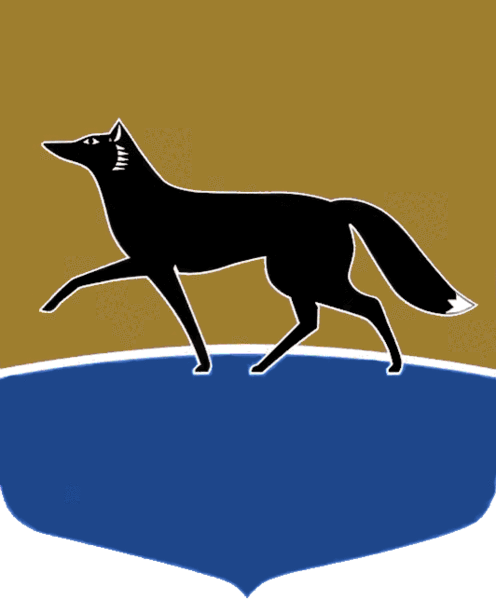 Принято на заседании Думы 28 сентября 2022 года№ 197-VII ДГО внесении изменения в решение Думы города от 06.04.2022 
№ 115-VII ДГ «О дополнительной мере социальной поддержки 
за счёт средств местного бюджета»В соответствии с частью 5 статьи 20 Федерального закона от 06.10.2003 № 131-ФЗ «Об общих принципах организации местного самоуправления 
в Российской Федерации», подпунктом 48 пункта 2 статьи 31 Устава муниципального образования городской округ Сургут Ханты-Мансийского автономного округа – Югры Дума города РЕШИЛА:1.	Внести в решение Думы города от 06.04.2022 № 115-VII ДГ 
«О дополнительной мере социальной поддержки за счёт средств местного бюджета» изменение, исключив в части 1 слова «в 2022 году».2.	Настоящее решение вступает в силу после его официального опубликования.Председатель Думы города_______________ М.Н. Слепов«04» октября 2022 г.Глава города_______________ А.С. Филатов«05» октября 2022 г.